Kindertagesstätte 
NameKindertagesstätte 
NameKindertagesstätte 
NameBetriebsanweisungFür das Arbeiten mit Konvektomaten verantwortlich verantwortlich verantwortlich Gefahren für Mensch und UmweltGefahren für Mensch und UmweltGefahren für Mensch und UmweltGefahren für Mensch und UmweltGefahren für Mensch und UmweltGefahren für Mensch und UmweltGefahren für Mensch und Umwelt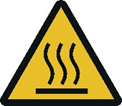 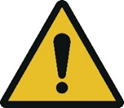 
Es bestehen Gefährdungen durch:
an den Beschickungstüren austretende Mikrowellen.heiße Teile und heißes GargutÜberschwappen von heißen Flüssigkeitenunzureichende Standsicherheitaustretenden Heißdampf
Es bestehen Gefährdungen durch:
an den Beschickungstüren austretende Mikrowellen.heiße Teile und heißes GargutÜberschwappen von heißen Flüssigkeitenunzureichende Standsicherheitaustretenden Heißdampf
Es bestehen Gefährdungen durch:
an den Beschickungstüren austretende Mikrowellen.heiße Teile und heißes GargutÜberschwappen von heißen Flüssigkeitenunzureichende Standsicherheitaustretenden Heißdampf
Es bestehen Gefährdungen durch:
an den Beschickungstüren austretende Mikrowellen.heiße Teile und heißes GargutÜberschwappen von heißen Flüssigkeitenunzureichende Standsicherheitaustretenden Heißdampf
Es bestehen Gefährdungen durch:
an den Beschickungstüren austretende Mikrowellen.heiße Teile und heißes GargutÜberschwappen von heißen Flüssigkeitenunzureichende Standsicherheitaustretenden HeißdampfSchutzmaßnahmen und VerhaltensregelnSchutzmaßnahmen und VerhaltensregelnSchutzmaßnahmen und VerhaltensregelnSchutzmaßnahmen und VerhaltensregelnSchutzmaßnahmen und VerhaltensregelnSchutzmaßnahmen und VerhaltensregelnSchutzmaßnahmen und Verhaltensregeln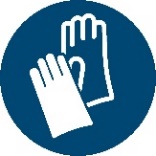 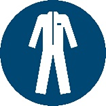 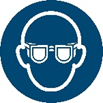 Bei Kochbehältern, in denen sich Kochgut während des Garens verflüssigt (Sud
oder Bratensaft oder Suppe), nicht über Augenhöhe einschieben, sodass das garende Kochgut immer beobachtet werden kann, insbesondere beim Herausnehmen, damit es nicht „überschwappt“.Wird während des Betriebs die Tür geöffnet, können besonders beim Dämpfen größere Dampfmengen austreten. Deshalb die Tür zunächst nur einen spaltbreit öffnen, den Dampf abziehen lassen und dann erst ganz öffnen. 
Durch den Abluftstutzen wird bei der Garraum- Entfeuchtung Dampf abgeblasen. Deshalb nicht in den Abluftstutzen schauen oder die Hand darüber halten. Zum Herausziehen/-fahren der heißen Roste oder Behälter stets intakte Isolierhandschuhe benutzen. Gerätetür immer bis zum Anschlag öffnen und einrasten lassen. Dämpferinnenraum und Innenseite der Tür nicht berühren!Bei der Reinigung des Dämpferinnenraumes mit ätzenden bzw. reizenden Reinigungsmitteln immer Schutzhandschuhe und Schutzbrille tragenBei Kochbehältern, in denen sich Kochgut während des Garens verflüssigt (Sud
oder Bratensaft oder Suppe), nicht über Augenhöhe einschieben, sodass das garende Kochgut immer beobachtet werden kann, insbesondere beim Herausnehmen, damit es nicht „überschwappt“.Wird während des Betriebs die Tür geöffnet, können besonders beim Dämpfen größere Dampfmengen austreten. Deshalb die Tür zunächst nur einen spaltbreit öffnen, den Dampf abziehen lassen und dann erst ganz öffnen. 
Durch den Abluftstutzen wird bei der Garraum- Entfeuchtung Dampf abgeblasen. Deshalb nicht in den Abluftstutzen schauen oder die Hand darüber halten. Zum Herausziehen/-fahren der heißen Roste oder Behälter stets intakte Isolierhandschuhe benutzen. Gerätetür immer bis zum Anschlag öffnen und einrasten lassen. Dämpferinnenraum und Innenseite der Tür nicht berühren!Bei der Reinigung des Dämpferinnenraumes mit ätzenden bzw. reizenden Reinigungsmitteln immer Schutzhandschuhe und Schutzbrille tragenBei Kochbehältern, in denen sich Kochgut während des Garens verflüssigt (Sud
oder Bratensaft oder Suppe), nicht über Augenhöhe einschieben, sodass das garende Kochgut immer beobachtet werden kann, insbesondere beim Herausnehmen, damit es nicht „überschwappt“.Wird während des Betriebs die Tür geöffnet, können besonders beim Dämpfen größere Dampfmengen austreten. Deshalb die Tür zunächst nur einen spaltbreit öffnen, den Dampf abziehen lassen und dann erst ganz öffnen. 
Durch den Abluftstutzen wird bei der Garraum- Entfeuchtung Dampf abgeblasen. Deshalb nicht in den Abluftstutzen schauen oder die Hand darüber halten. Zum Herausziehen/-fahren der heißen Roste oder Behälter stets intakte Isolierhandschuhe benutzen. Gerätetür immer bis zum Anschlag öffnen und einrasten lassen. Dämpferinnenraum und Innenseite der Tür nicht berühren!Bei der Reinigung des Dämpferinnenraumes mit ätzenden bzw. reizenden Reinigungsmitteln immer Schutzhandschuhe und Schutzbrille tragenBei Kochbehältern, in denen sich Kochgut während des Garens verflüssigt (Sud
oder Bratensaft oder Suppe), nicht über Augenhöhe einschieben, sodass das garende Kochgut immer beobachtet werden kann, insbesondere beim Herausnehmen, damit es nicht „überschwappt“.Wird während des Betriebs die Tür geöffnet, können besonders beim Dämpfen größere Dampfmengen austreten. Deshalb die Tür zunächst nur einen spaltbreit öffnen, den Dampf abziehen lassen und dann erst ganz öffnen. 
Durch den Abluftstutzen wird bei der Garraum- Entfeuchtung Dampf abgeblasen. Deshalb nicht in den Abluftstutzen schauen oder die Hand darüber halten. Zum Herausziehen/-fahren der heißen Roste oder Behälter stets intakte Isolierhandschuhe benutzen. Gerätetür immer bis zum Anschlag öffnen und einrasten lassen. Dämpferinnenraum und Innenseite der Tür nicht berühren!Bei der Reinigung des Dämpferinnenraumes mit ätzenden bzw. reizenden Reinigungsmitteln immer Schutzhandschuhe und Schutzbrille tragenVerhalten bei Störungen und im GefahrenfallVerhalten bei Störungen und im GefahrenfallVerhalten bei Störungen und im GefahrenfallVerhalten bei Störungen und im GefahrenfallVerhalten bei Störungen und im GefahrenfallVerhalten bei Störungen und im GefahrenfallVerhalten bei Störungen und im GefahrenfallBei Schäden sofort Ausschalten und Leitung der Einrichtung informieren.Schäden nur vom Fachmann beseitigen lassen.Bei Schäden sofort Ausschalten und Leitung der Einrichtung informieren.Schäden nur vom Fachmann beseitigen lassen.Bei Schäden sofort Ausschalten und Leitung der Einrichtung informieren.Schäden nur vom Fachmann beseitigen lassen.Bei Schäden sofort Ausschalten und Leitung der Einrichtung informieren.Schäden nur vom Fachmann beseitigen lassen.Erste HilfeErste HilfeErste HilfeErste HilfeErste HilfeErste HilfeErste Hilfe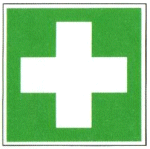 Ersthelfer/in informieren (siehe Alarmplan) Verletzungen sofort versorgenEintragung in das Verbandbuch vornehmen      Notruf: (0)112					Krankentransport:  (0)19222Ersthelfer/in informieren (siehe Alarmplan) Verletzungen sofort versorgenEintragung in das Verbandbuch vornehmen      Notruf: (0)112					Krankentransport:  (0)19222Ersthelfer/in informieren (siehe Alarmplan) Verletzungen sofort versorgenEintragung in das Verbandbuch vornehmen      Notruf: (0)112					Krankentransport:  (0)19222Ersthelfer/in informieren (siehe Alarmplan) Verletzungen sofort versorgenEintragung in das Verbandbuch vornehmen      Notruf: (0)112					Krankentransport:  (0)19222Instandhaltung, EntsorgungInstandhaltung, EntsorgungInstandhaltung, EntsorgungInstandhaltung, EntsorgungInstandhaltung, EntsorgungInstandhaltung, EntsorgungInstandhaltung, EntsorgungReinigungsarbeiten nur bei abgekühlten Gerät vornehmen.Mängel sind umgehend der Leitung der Einrichtung zu melden.Instandsetzung nur durch beauftragte und unterwiesene Personen.E- Check alle 4 Jahre durch eine Elektrofachkraft.Reinigungsarbeiten nur bei abgekühlten Gerät vornehmen.Mängel sind umgehend der Leitung der Einrichtung zu melden.Instandsetzung nur durch beauftragte und unterwiesene Personen.E- Check alle 4 Jahre durch eine Elektrofachkraft.Reinigungsarbeiten nur bei abgekühlten Gerät vornehmen.Mängel sind umgehend der Leitung der Einrichtung zu melden.Instandsetzung nur durch beauftragte und unterwiesene Personen.E- Check alle 4 Jahre durch eine Elektrofachkraft.Reinigungsarbeiten nur bei abgekühlten Gerät vornehmen.Mängel sind umgehend der Leitung der Einrichtung zu melden.Instandsetzung nur durch beauftragte und unterwiesene Personen.E- Check alle 4 Jahre durch eine Elektrofachkraft.Freigabe:Bearbeitung:Datum……Freigabe:Bearbeitung:Datum……